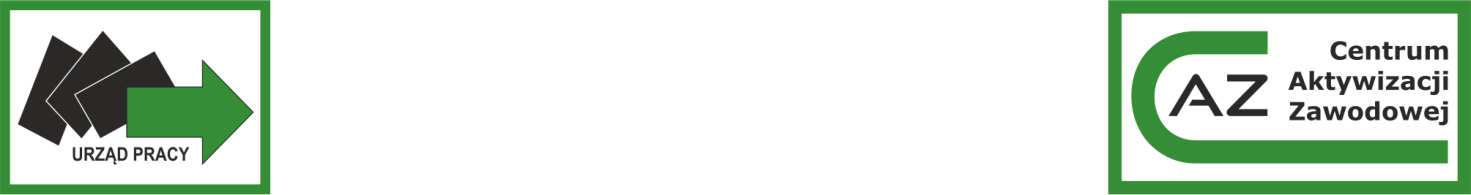 	POWIATOWY URZĄD PRACY W KRAŚNIKU                                        Al. Niepodległości 20, 23-204 Kraśnik                                          tel. 81 826-18-21, fax. 81 826-18-23	                                    www.krasnik.praca.gov.pl, e-mail:sekretariat@pup.krasnik.plKryteria przyznawania jednorazowośrodków na podjęcie działalności gospodarczej przez Powiatowy Urząd Pracy w Kraśniku***Stan prawny: styczeń 2024 r.§ 1Postanowienia ogólneWarunki i tryb przyznawania bezrobotnemu środków na podjęcie działalności gospodarczej, w tym na pokrycie kosztów pomocy prawnej, konsultacji i doradztwa związanego z podjęciem tej działalności, określa:Art. 46 ustawy z 20 kwietnia 2004 r. o promocji zatrudnienia i instytucjach rynku pracy  (Dz. U. z 2023 r. poz. 735 z późn. zm.);Rozporządzenie Ministra Rodziny, Pracy i Polityki Społecznej z dnia 14 lipca 2017 r. w sprawie dokonywania z Funduszu Pracy refundacji kosztów wyposażenia lub doposażenia stanowiska pracy  oraz przyznawania środków na podjęcie działalności gospodarczej (Dz. U. z 2022 r., poz. 243);Ustawa z dnia 30 kwietnia 2004 r. o postępowaniu w sprawach dotyczących pomocy publicznej                      (Dz. U. z 2023 r. poz. 702);Rozporządzenie Rady Ministrów z dnia 29 marca 2010 r w sprawie zakresu informacji przedstawianych przez podmiot ubiegający się o pomoc de minimis (Dz. U. z 2024 r. poz. 40);Ustawa z dnia 06 marca  2018 r. – Prawo przedsiębiorców (Dz. U. z 2023 r., poz. 221 z późn. zm.).Na podstawie ww. aktów prawnych Dyrektor Powiatowego Urzędu Pracy w Kraśniku ustala następujące zasady udzielania jednorazowo środków na podjęcie działalności gospodarczej, w tym kosztów pomocy prawnej, konsultacji i doradztwa.§ 2Ilekroć w niniejszych kryteriach jest mowa o:„Urzędzie” – oznacza to Powiatowy Urząd  Pracy w  Kraśniku;„Dyrektorze” – oznacza to Dyrektora Powiatowego Urzędu Pracy w Kraśniku„Bezrobotnym” – oznacza to osobę, zarejestrowaną w Powiatowym Urzędzie Pracy w Kraśniku lub planującą prowadzić działalność na terenie Powiatu Kraśnickiego, (§ 6 ust. 1 rozporządzenia, o którym mowa § 1 ust. 1 pkt 2 niniejszych kryteriów);”Absolwencie CIS” - oznacza to absolwenta centrum integracji społecznej, o którym mowa w art. 2 pkt 1a ustawy z dnia 13 czerwca 2003 r. o zatrudnieniu socjalnym (Dz. U. z 2022 r. poz. 2241);„Absolwencie KIS” - oznacza to absolwenta klubu integracji społecznej, o którym mowa w art. 2 pkt 1b ww. ustawy;„Opiekunem osoby niepełnosprawnej” - poszukującym pracy niepozostającym w zatrudnieniu lub niewykonującym innej pracy zarobkowej opiekunem osoby niepełnosprawnej, z wyłączeniem opiekunów osoby niepełnosprawnej pobierających świadczenie pielęgnacyjne lub specjalny zasiłek opiekuńczy na podstawie przepisów o świadczeniach rodzinnych, lub zasiłek dla opiekuna na podstawie przepisów o ustaleniu i wypłacie zasiłków dla opiekunów;„Działalności gospodarczej” - należy przez to rozumieć działalność gospodarczą jest zorganizowaną działalność zarobkowa, wykonywaną we własnym imieniu i w sposób ciągły, zgodnie z ustawą, o której mowa w § 1 ust 1 pkt 5 niniejszych kryteriów;„Komisji”- należy przez to rozumieć komisję ds. opiniowania wniosków;„Przeciętnym wynagrodzeniu”- należy przez to rozumieć przeciętne wynagrodzenie w poprzednim kwartale, od pierwszego dnia następnego miesiąca po ogłoszeniu przez Prezesa Głównego Urzędu Statystycznego                                   w Dzienniku Urzędowym Rzeczpospolitej „Monitor Polski”, na podstawie art. 20 pkt 2 ustawy z dnia                                17 grudnia 1998 r. o emeryturach i rentach z Funduszu Ubezpieczeń Społecznych (Dz. U. z 2023 r. poz. 1251). § 3Zgodnie z art. 46 ust. 1 pkt 2 ustawy o której mowa w § 1 ust. 1 pkt 1 oraz rozporządzeniem o którym mowa w § 1 ust. 1 pkt 2 niniejszych kryteriów, Starosta może przyznać bezrobotnemu, absolwentowi CIS, absolwentowi KIS lub poszukującemu pracy niepozostającemu w zatrudnieniu lub niewykonującemu innej pracy zarobkowej opiekunowi osoby niepełnosprawnej:jednorazowo środki na podjęcie działalności gospodarczej, w tym na pokrycie kosztów pomocy prawnej, konsultacji  i doradztwa związanych z podjęciem tej działalności, w wysokości określonej w umowie, nie wyższej jednak niż                  6-krotnej wysokości przeciętnego wynagrodzenia.§ 4Procedura składnia wnioskówBezrobotny, absolwent CIS, KIS lub opiekun osoby niepełnosprawnej, może złożyć wniosek o przyznanie jednorazowo środków na podjęcie działalności gospodarczej jeżeli:nie otrzymał bezzwrotnych środków Funduszu Pracy lub innych bezzwrotnych środków publicznych na podjęcie działalności gospodarczej lub rolniczej, założenie lub przystąpienie do spółdzielni socjalnej; nie posiadał wpisu do ewidencji działalności gospodarczej, a w przypadku jego posiadania – oświadczył że zakończenie działalności gospodarczej nastąpiło w dniu przypadającym  w okresie przed upływem co najmniej  12 miesięcy bezpośrednio poprzedzających dzień złożenia wniosku. nie podejmie zatrudnienia w okresie 12 miesięcy od dnia rozpoczęcia prowadzenia działalności gospodarczej;nie był karany w okresie 2 lat przed dniem złożenia wniosku za przestępstwa przeciwko obrotowi gospodarczemu, w rozumieniu ustawy z dnia 6 czerwca 1997 r. - Kodeks karny (Dz. U. z 2022 r. poz. 1138 z późn. zm.) lub ustawy z dnia 28 października 2002 r. o odpowiedzialności podmiotów zbiorowych za czyny zabronione pod groźba kary (D. U. z 2023 r. poz. 659 z późn. zm.);zobowiąże się do prowadzenia działalności gospodarczej w okresie 12 miesięcy od dnia jej rozpoczęcia, oraz niezawieszania jej wykonywania łącznie na okres dłuższy niż 6 miesięcy;nie złożył wniosku o przyznanie środków na podjęcie działalności gospodarczej ze środków Funduszu Pracy, do innego starosty;Wniosek o przyznanie jednorazowo środków na podjęcie działalności gospodarczej, może być przez Urząd uwzględniony w przypadku, gdy spełnione są łącznie wszystkie warunki zawarte w § 7 rozporządzenia, o którym mowa w § 1 ust.1 pkt 2 niniejszych kryteriów; Bezrobotny, Absolwent CIS, KIS lub opiekun osoby niepełnosprawnej, może złożyć do wniosku dodatkowe dokumenty, dotyczące jego stopnia przygotowania do prowadzenia planowanej działalności gospodarczej:dokument potwierdzający możliwość dysponowania lokalem, w którym ma być prowadzona działalność:lokal własny np.: wypis z księgi wieczystej lub inny dokument potwierdzający własność;lokal wynajęty np.: przedwstępna umowa najmu, dzierżawy, użyczenia, zgody właściciela (na okres nie krótszy niż 12 miesięcy, od planowanej daty rozpoczęcia działalności gospodarczej;dokumenty potwierdzające kwalifikacje zawodowe lub umiejętności Bezrobotnego, Absolwenta CIS, KIS lub opiekuna osoby niepełnosprawnej, do prowadzenia działalności gospodarczej w wybranym profilu (certyfikaty, świadectwa pracy, dyplomy, zaświadczenia, umowy zlecenie, umowy o dzieło, listy referencyjne);kopie przyrzeczenia, promesy, oraz inne dokumenty potwierdzające wstępne rozmowy z ewentualnymi kontrahentami (dostawcami, odbiorcami) dotyczące planowanej działalności.W zakresie przyznawania dotacji, Urząd preferuje oraz realizuje wnioski osób które posiadają niezbędne kwalifikacje, bądź doświadczenie w zakresie planowanej działalności. § 5Procedura rozpatrywania wnioskówZłożenie wniosku nie jest równoznaczne z przyznaniem przez Urząd środków. Bezrobotnemu Absolwentowi CIS, KIS lub opiekunowi osoby niepełnosprawnej, nie przysługuje roszczenie o zawarcie z nim umowy.Złożony wniosek podlega ocenie formalnej i merytorycznej.  W przypadku, gdy wniosek sporządzony jest w sposób nieczytelny, niepoprawny i wymagający uzupełnienia, Urząd powiadamia Bezrobotnego, Absolwenta CIS, KIS lub opiekuna osoby niepełnosprawnej, w terminie 14 dni od dnia wpływu wniosku do Urzędu, o konieczności jego uzupełnienia.  Wniosek winien być uzupełniony we wskazanym przez Urząd terminie. Nieuzupełnienie wniosku w wyznaczonym terminie powoduje pozostawienie go bez rozpatrzenia.Wniosek, który jest poprawny pod względem formalnym podlega ocenie przez pracownika merytorycznego.Złożony wniosek wraz z dokumentacją, stanowiącą załączniki do wniosku nie podlega zwrotowi.Przed podjęciem decyzji Urząd zastrzega sobie prawo dokonania oględzin, w miejscu gdzie planowane jest rozpoczęcie działalności gospodarczej.  Wniosek podlega zaopiniowaniu przez wyznaczoną do tego celu przez Dyrektora Urzędu komisję opiniodawczą.O przyznaniu lub odmowie przyznania jednorazowo środków na podjęcie działalności gospodarczej decyduje Urząd. Urząd przed podjęciem ostatecznej decyzji, może przeprowadzić rozmowy z Bezrobotnym, Absolwentem CIS, KIS lub opiekunem osoby niepełnosprawnej, na temat planowanej działalności.O uwzględnieniu lub odmowie uwzględnienia wniosku Bezrobotny, Absolwent CIS, KIS lub opiekun osoby niepełnosprawnej, zostanie powiadomiony w formie pisemnej, w terminie 30 dni od złożenia kompletnego                                  i poprawnie wypełnionego wniosku.Odmowa wymaga uzasadnienia.Bezrobotny, Absolwent CIS, KIS lub opiekun osoby niepełnosprawnej, może ponownie ubiegać się o przyznanie jednorazowo środków, składając nowy wniosek.Kserokopie dokumentów składanych do Urzędu, wymagają potwierdzenia za zgodność z oryginałem.§ 6Wyłączenia przedmiotowe w zakresie wydatkowania dotacjiWnioskowane środki nie mogą być przeznaczone na:zakup pojazdów przeznaczonych do drogowego transportu towarowego;zakupu kasy fiskalnej;opłaty administracyjne i skarbowe, podatki, koncesje i bieżące koszty utrzymania, opłaty eksploatacyjne (czynsz, woda, prąd, telefon, dzierżawa itp.);wydatki inwestycyjne obejmujące koszty budowy i remontów kapitalnych oraz koszty adaptacyjne lokali użytkowych;remont lokalu własnego, lub użyczonego przez członków rodziny;finansowanie umów leasingu, umów kredytowych i pożyczkowych;zakup udziałów we wszystkich typach spółek;zakup nieruchomości;zakup towarów handlowych; zakupy dokonane od współmałżonka, krewnych i powinowatych bezrobotnego do II stopnia, oraz od osób poręczających i ich współmałżonków;zakup środków trwałych, maszyn i urządzeń, oraz innego wyposażenia, które zostało wcześniej sfinansowane ze środków publicznych; uruchomienie działalności gospodarczej w zakresie:- akwizycji;- handlu wyłącznie wyrobami alkoholowymi, tytoniowymi lub środkami odurzającymi;- gier hazardowych;koszty sfinansowania pomocy prawnej, konsultacji i doradztwa zawiązanych z rozpoczęciem działalności gospodarczej przekraczające 5 % udzielonych środków;na usługi i materiały reklamowe w kwocie przekraczającej 1 000,00 zł;zakup strony internetowej wraz z domeną do celów promocyjnych w kwocie przekraczającej 2 500,00 zł;zakup sklepu internetowego dla rodzaju działalności innej niż o kodzie PKD 47.91.Z;zakup samochodu osobowego- z wyłączeniem wniosków składanych na rozpoczęcie działalności gospodarczej takiej jak: „szkoła nauki jazdy”, transport osób taksówkami; zakup telefonów komórkowych/smartfonów w kwocie przekraczającej 1 000,00 zł;zakup jednoczesny komputera stacjonarnego oraz przenośnego/tabletu;  koszty zakupu części do samochodu, z wyjątkiem części służących do dostosowania samochodu, który będzie wykorzystywany, jako pojazd specjalny, będący przedmiotem wniosku;zakup mebli innych niż biurowe, jeżeli działalność będzie prowadzona w lokalu mieszkalnym,                       w którym nie ma wyodrębnionego pomieszczenia wyłącznie do celów prowadzenia działalności gospodarczej;zakup sprzętu AGD i RTV niezwiązanego z prowadzeniem działalności gospodarczej;koszty opłat za przesyłki i transport;zakup przedmiotów, narzędzi, maszyn, oraz innych artykułów, dokonanych na podstawie umów kupna sprzedaży,koszty szkoleń i kursów;finansowanie działalności, w miejscu prowadzonych już działalności o takim samym bądź zbliżonym profilu;na podjęcie działalności tożsamej z działalnością wykonywaną przez współmałżonka wnioskodawcy;przystąpienie, odkupienie lub przejęcie likwidowanych działalności od innego podmiotu, w tym                                  w szczególności od członków rodziny – poprzez przejęcie działalności od innego podmiotu rozumie się sytuację, w której nastąpi jednocześnie odkupienie środków trwałych i obrotowych od tego podmiotu, oraz prowadzenie działalności o tym samym profilu i w tym samym miejscu;§ 7UmowaZgodnie z § 8 ust. 1 rozporządzenia, o którym mowa w § 1 ust. 1 pkt 2 niniejszych kryteriów, podstawą dofinansowania jest umowa zawarta pomiędzy Starostą a Bezrobotnym, Absolwentem CIS, KIS lub opiekunem osoby niepełnosprawnej. Umowa powinna być zawarta na piśmie pod rygorem nieważności.Wszelkie zmiany do umowy wymagają formy pisemnej w postaci aneksu.Nieprzystąpienie przez Bezrobotnego do podpisania aneksu oznacza brak akceptacji dla zmian, których dotyczy, co skutkuje odstąpieniem umowy.Umowa wiąże strony przez okres co najmniej 12 miesięcy prowadzenia działalności gospodarczej, do czasu przeprowadzenia kontroli końcowej i spełnienia pozostałych warunków umowy.Umowa o przyznanie środków, zawiera przede wszystkim zobowiązanie Bezrobotnego, Absolwenta CIS, KIS lub opiekuna osoby niepełnosprawnej do:dostarczenia dowodu bankowego potwierdzającego otrzymanie środków w terminie 7 dni od wpływu środków na konto;rozpoczęcia działalności gospodarczej w terminie określonym w umowie;wydatkowania zgodnie z wnioskiem otrzymanego dofinansowania w okresie od dnia zawarcia umowy       w terminie do 2 miesięcy od dnia podjęcia działalności  gospodarczej, złożenia rozliczenia zawierającego zestawienie kwot wydatkowanych od dnia zawarcia umowy                               o dofinansowanie na poszczególne towary i usługi ujęte w szczegółowej specyfikacji w terminie 2 miesięcy od dnia podjęcia działalności gospodarczej. Za rozliczenie przyznanych środków uznaje się dokumenty przedłożone w oryginale i kopii, dotyczące tylko zakupów objętych umową o przyznanie środków, tj. faktury VAT, rachunki, środków trwałych wraz z wiarygodnymi dowodami uregulowania należności oraz dowodami zapłaty stosownego podatku;zwrotu, w terminie 30 dni od dnia doręczenia wezwania Starosty, otrzymanych środków wraz z odsetkami ustawowymi naliczonymi od dnia ich otrzymania, jeżeli Bezrobotny, Absolwent CIS, KIS lub opiekun osoby niepełnosprawnej:otrzymane środki wykorzysta niezgodnie z przeznaczeniem, tj. dokona wydatków innych niż określono w umowie i nie rozliczy się z otrzymanych środków w ustalonym w umowie terminie;będzie prowadził działalność gospodarczą przez okres krótszy niż 12 miesięcy;podejmie zatrudnienie lub zawiesi prowadzenie działalności gospodarczej w okresie 12 miesięcy od dnia jej rozpoczęcia łącznie na okres dłuższy niż 6 miesięcy;złożył niezgodne z prawdą oświadczenia;naruszy inne warunki umowy,zwrotu równowartości odliczonego lub zwróconego, zgodnie z ustawą z dnia 11 marca 2004 r. o podatku od towarów i usług (Dz. U. z 2023 r. poz. 1570 z późn. zm.), podatku naliczonego dotyczącego   zakupionych towarów i usług w ramach przyznanej dotacji, w terminie:określonym w umowie o dofinansowanie, nie dłuższym niż 90 dni od dnia złożenia przez Bezrobotnego, Absolwenta CIS, KIS lub opiekuna osoby niepełnosprawnej, deklaracji podatkowej dotyczącej podatku od towarów i usług, w której wykazano kwotę podatku naliczonego z tego tytułu w przypadku gdy z deklaracji za dany okres rozliczeniowy wynika kwota podatku podlegająca wpłacie do urzędu skarbowego lub kwota do przeniesienia na następny okres rozliczeniowy,30 dni od dnia dokonania przez urząd skarbowy zwrotu podatku na rzecz Bezrobotnego, Absolwenta CIS, KIS lub opiekuna osoby niepełnosprawnej – w przypadku gdy z deklaracji podatkowej dotyczącej podatku od towarów i usług, w której wykazano kwotę podatku naliczonego z tego tytułu, za dany okres rozliczeniowy wynika kwota do zwrotu,do okresu prowadzenia działalności gospodarczej, nie wlicza się okresu zawieszenia wykonywania działalności gospodarczej;do okresu prowadzenia działalności gospodarczej, wlicza się okres prowadzenia przedsiębiorstwa przez zarządcę sukcesyjnego lub właściciela przedsiębiorstwa w spadku, o którym mowa w art. 3 pkt 1 i 2 ustawy z dnia 5 lipca 2018 r. o zarządzie sukcesyjnym przedsiębiorstwem osoby fizycznej i innych ułatwieniach związanych z sukcesją przedsiębiorstw;do okresu prowadzenia działalności gospodarczej zalicza się przerwy w jej prowadzeniu z powodu choroby lub korzystania ze świadczenia rehabilitacyjnego;W przypadku zakupów zagranicznych Bezrobotny jest zobowiązany przedłożyć tłumaczenie przysięgłe dokumentów potwierdzających ich dokonanie. Koszty tłumaczenia obciążają Bezrobotnego.Ponadto w umowie zawarte są zobowiązania do;umożliwienia Urzędowi przeprowadzenia czynności sprawdzających, w szczególności umożliwienie oględzin sprzętu zakupionego w ramach przyznanej dotacji;niezbywania, zakupionych środków trwałych przez czas trwania umowy;niezwłocznego zawiadomienia Urzędu o każdej planowanej zmianie mającej wpływ na realizację zobowiązań wynikających z umowy;ustanowienia i przedłożenia zabezpieczenia kwoty dotacji;§ 8Zabezpieczenie prawidłowego wykorzystania przyznanych środkówZawarcie umowy uzależnione jest od odpowiedniego zabezpieczenia zwrotu przyznanych środków.Dopuszczalne formy zabezpieczenia środków to:weksel z poręczeniem wekslowym [aval]; poręczenie osób fizycznych, prawnych oraz nieposiadających osobowości prawnej, a posiadających zdolność do czynności prawnych;blokada rachunku bankowego;gwarancja bankowa;zastaw na prawach i rzeczach;akt notarialny o poddaniu się egzekucji przez dłużnika.Poręczycielami mogą być nie mniej niż dwie osoby fizyczne/prawne;pozostające w stosunku pracy z pracodawcą nie będącym w stanie likwidacji lub upadłości, zatrudnione na czas nieokreślony lub określony nie mniej niż 2 lata licząc od dnia podpisania umowy, nie będące                   w okresie wypowiedzenia;prowadzące działalność gospodarczą, która nie jest w stanie likwidacji lub upadłości i nieposiadające zaległości wobec ZUS-u, Urzędu Skarbowego i innych zobowiązań cywilno-prawnych;osoby posiadające prawo do emerytury lub renty stałej, które nie ukończyły 70-tego roku życia;W przypadku poręczenia, poręczyciel przedkłada oświadczenie o uzyskiwanych dochodach oraz aktualnych zobowiązaniach finansowych z określeniem wysokości miesięcznej spłaty zadłużenia.Nie dopuszcza się poręczenia przez osoby zadłużone posiadające do spłacenia własne kredyty lub inne zobowiązania finansowe, których dochód netto po spłacie co miesięcznych zobowiązań wobec wierzycieli uniemożliwi skuteczną egzekucję.W przypadku poręczenia przez osobę fizyczną wymaga się dwóch poręczycieli, którzy osiągają wynagrodzenie lub dochód na poziomie co najmniej 4 450,00 zł brutto każdy, emeryt – rencista co najmniej 2 400,00 zł brutto.Poręczycielem nie może być:współmałżonek wnioskodawcy ani współmałżonek poręczyciela, z wyłączeniem małżonków posiadających rozdzielność majątkową,osoba, która udzieliła już poręczenia na niezakończone umowy dotyczące uzyskania środków będących                    w dyspozycji Urzędu (dotacje, refundacje),osoba fizyczna, która jest zatrudniona za granicą i uzyskuje dochód z tytułu tego zatrudnienia, osoba wobec której ustanowione są zajęcia sądowe lub administracyjne.Ostateczną decyzję w sprawie liczby poręczycieli i formy zabezpieczenia podejmie Urząd.Urząd zastrzega sobie prawo do wskazania dodatkowego zabezpieczenia umowy.§ 9Pomoc de minimisDotacja udzielana Bezrobotnemu, Absolwentowi CIS, KIS lub opiekunowi osoby niepełnosprawnej, stanowią pomoc de minimis w rozumieniu przepisów rozporządzenia Komisji (UE) nr 1407/2013 z dnia 18 grudnia 2013 r. w sprawie stosowania art.107 i 108 Traktatu o funkcjonowaniu Unii Europejskiej do pomocy de minimis (Dz. Urz. UE L 352 z 24.12.2013 r. str. 1 oraz Dz. Urz. UE L 215 z 07.07.2020, str. 3).Zaświadczenie o udzielonej pomocy de minimis wydaje się zgodnie z § 4 ust. 1 Rozporządzenia Rady Ministrów z dnia 20 marca 2007 r. w sprawie zaświadczeń o pomocy de minimis i pomocy de minimis w rolnictwie lub rybołówstwie (Dz.U. z 2018 r., poz. 350).§10Postanowienia końcoweUrząd lub upoważniony pracownik przed podjęciem ostatecznej decyzji może przeprowadzić rozmowy                               z Bezrobotnym, Absolwentem CIS, KIS lub opiekunem osoby niepełnosprawnej na temat planowanej działalności.Urząd zastrzega sobie prawo do żądania dokumentów w oryginale celem potwierdzenia ich wiarygodności.Urząd zastrzega sobie prawo odstąpienia od zawarcia umowy o przyznanie Bezrobotnemu, Absolwentowi CIS, KIS lub opiekunowi osoby niepełnosprawnej, środków na podjęcie działalności gospodarczej w przypadku wprowadzenia ograniczeń wydatków.Urząd ma prawo sprawdzenia i zażądania udokumentowania w każdym czasie informacji podanych przez Bezrobotnego, Absolwent CIS, KIS lub opiekuna osoby niepełnosprawnej, oraz kontroli prawidłowości wykorzystania przyznanych bezrobotnemu środków.Upoważnieni przez Urząd  pracownicy kontrolują prawidłowość wykorzystania przyznanych środków.W przypadku ujawnienia, że przedstawione przez Bezrobotnego, Absolwenta CIS, KIS lub opiekuna osoby niepełnosprawnej, któremu udzielono dotacji, dokumenty nie odpowiadają stanowi faktycznemu, cała przyznana kwota środków na podjęcie działalności gospodarczej staje się natychmiast wymagalna.Zgodnie § 9 ust. 7 rozporządzenia, o którym mowa w § 1 ust. 1 pkt 2 niniejszych kryteriów, w przypadku śmierci bezrobotnego, absolwenta CIS, absolwenta KIS lub opiekuna w okresie od dnia zawarcia umowy                                            o dofinansowanie do upływu 12 miesięcy prowadzenia działalności gospodarczej i nieustanowienia zarządu sukcesyjnego zwrotu wypłaconego dofinansowania dochodzi się w wysokości proporcjonalnej do okresu nieprowadzenia tej działalności. Od kwoty podlegającej zwrotowi nie nalicza się odsetek ustawowych.Załącznik nr 1, zawierający symbole PKD sektorów wykluczonych oraz ograniczenia, w ramach wnioskowanych oraz wypłacanych, jednorazowo środków na podjęcie działalności gospodarczej, przez Powiatowy Urząd Pracy w Kraśniku.  UŻYWANE OZNACZENIA:UŻYWANE OZNACZENIA:SEKTORY WYKLUCZONEPrzedsiębiorca posiadający PKD z działalności wykluczonej nie może otrzymać dofinansowania, jeśli cel projektu dotyczy danego PKDSEKTORY Z OGRANICZENIAMIPrzedsiębiorca posiadający PKD z sektora z ograniczeniami otrzyma dofinansowanie w ograniczonym zakresiePOMOC DE MINIMISPOMOC DE MINIMISPOMOC DE MINIMISLp.KOD PKDOPISSEKTORY WYKLUCZONESEKTORY WYKLUCZONESEKTORY WYKLUCZONEROLNICTWOROLNICTWOROLNICTWO101.11.ZUprawa zbóż, roślin strączkowych i roślin oleistych na nasiona, z wyłączeniem ryżu.201.12.ZUprawa ryżu.301.13.ZUprawa warzyw, włączając melony oraz uprawa roślin korzeniowych i roślin bulwiastych.401.14.ZUprawa trzciny cukrowej.501.15.ZUprawa tytoniu.601.16.ZUprawa roślin włóknistych.701.19.ZPozostałe uprawy rolne inne niż wieloletnie.801.21.ZUprawa winogron.901.22.ZUprawa drzew i krzewów owocowych tropikalnych i podzwrotnikowych.1001.23.ZUprawa drzew i krzewów owocowych cytrusowych.1101.24.ZUprawa drzew i krzewów owocowych ziarnkowych i pestkowych.1201.25.ZUprawa pozostałych drzew i krzewów owocowych oraz orzechów.1301.26.ZUprawa drzew oleistych.1401.27.ZUprawa roślin wykorzystywanych do produkcji napojów.1501.28.ZUprawa roślin przyprawowych i aromatycznych oraz roślin wykorzystywanych do produkcji leków i wyrobów farmaceutycznych, z wyłączeniem:
- uprawy roślin wykorzystywanych do produkcji leków, środków odurzających i wyrobów - farmaceutycznych,
- uprawy roślin wykorzystywanych do wyrobu środków owadobójczych, grzybobójczych lub podobnych celów.1601.29.ZUprawa pozostałych roślin wieloletnich.1701.30.ZRozmnażanie roślin.1801.41.ZChów i hodowla bydła mlecznego.1901.42.ZChów i hodowla pozostałego bydła i bawołów, z wyłączeniem produkcji nasienia bydlęcego.2001.43.ZChów i hodowla koni i pozostałych zwierząt koniowatych, z wyłączeniem produkcji nasienia ogierów.2101.44.ZChów i hodowla wielbłądów i zwierząt wielbłądowatych.2201.45.ZChów i hodowla owiec i kóz, z wyłączeniem:
- produkcji surowej wełny,
- produkcji nasienia kozłów i tryków.2301.46.ZChów i hodowla świń, z wyłączeniem produkcji nasienia knurów.2401.47.ZChów i hodowla drobiu, z wyłączeniem działalności wylęgarni drobiu.2549.ZChów i hodowla pozostałych zwierząt, z wyłączeniem:
- chowu i hodowla owadów,
- produkcji nasienia królików i pozostałych zwierząt futerkowych,
- produkcji skór zwierząt futerkowych, gadów lub ptaków w gospodarstwach hodowlanych,
- chowu i hodowli robaków, mięczaków, w tym ślimaków niejadalnych itp. zwierząt lądowych,
- chów i hodowlę jedwabników; produkcja kokonów jedwabników,
- produkcja sierści zwierzęcej cienkiej lub grubej niezgrzeblonej.2601.50.ZUprawy rolne połączone z chowem i hodowlą zwierząt (działalność
mieszana).2702.10.ZGospodarka leśna i pozostała działalność leśna, z wyłączeniem
pozyskiwania produktów leśnych, z wyłączeniem:
- ochrony lasów i dróg leśnych, włączając ochronę przeciwpożarową, łącznie z gaszeniem pożarów w lasach,
- przystosowywania, utrzymania i wykorzystania zasobów przyrodniczych w ramach realizacji pozaprodukcyjnych funkcji lasu.2802.30.ZPozyskiwanie dziko rosnących produktów leśnych, z wyłączeniem drewnaRYBOŁÓWSTWORYBOŁÓWSTWORYBOŁÓWSTWO2903.11.ZRybołówstwo w wodach morskich, z wyłączeniem:
- wielorybnictwa,
- pozyskiwania (poławiania, wydobywania) pozostałych produktów i organizmów znajdujących się w wodach morskich, np.: pereł naturalnych, gąbek, korali i alg,
- działalności usługowej związanej z połowem ryb na oceanach, morzach i w wewnętrznych wodach morskich.3003.12.ZRybołówstwo w wodach śródlądowych, z wyłączeniem:
- połowów pozostałych organizmów wodnych w wodach śródlądowych,
- pozyskiwania surowców znajdujących się w wodach śródlądowych,
- działalności usługowej związanej z połowem ryb w wodach śródlądowych.3103.21.ZChów i hodowla ryb oraz pozostałych organizmów wodnych w wodach morskich,             z wyłączeniem:
- chowu i hodowli morskich ryb ozdobnych,
- chowu i hodowli szkarłatnic i pozostałych jadalnych wodorostów morskich.3203.22.ZChów i hodowla ryb oraz pozostałych organizmów wodnych w wodach
śródlądowych, z wyłączeniem:
- chowu i hodowli ryb ozdobnych w stawach rybnych i w wodach śródlądowych,
− działalności usługowej związanej z chowem i hodowlą ryb, skorupiaków, mięczaków i
innych organizmów wodnych w stawach rybnych i wodach śródlądowych.3310.20.ZPrzetwarzanie i konserwowanie ryb, skorupiaków i mięczaków, z wyłączeniem:
- obróbki wodorostów.3410.41.ZProdukcja olejów i pozostałych tłuszczów płynnych - w zakresie produkcji olejów z ryb.6510.73.ZProdukcja makaronów, klusek, kuskusu i podobnych wyrobów mącznych - tylko tych, które zawierają w masie ponad 20 % ryb, skorupiaków, mięczaków lub innych bezkręgowców wodnych.GÓRNICTWO WĘGLAGÓRNICTWO WĘGLAGÓRNICTWO WĘGLA3605.10.ZWydobywanie węgla kamiennego.3705.20.ZWydobywanie węgla brunatnego (lignitu), jeśli jego wartość opałowa górna jest większa lub równa 15 MJ/kg.SEKTORY Z OGRANICZENIAMISEKTORY Z OGRANICZENIAMISEKTORY Z OGRANICZENIAMITRANSPORT DROGOWY TOWARÓW - ZAKAZ FINANSOWANIA ZAKUPU ŚRODKA TRANSPORTUTRANSPORT DROGOWY TOWARÓW - ZAKAZ FINANSOWANIA ZAKUPU ŚRODKA TRANSPORTUTRANSPORT DROGOWY TOWARÓW - ZAKAZ FINANSOWANIA ZAKUPU ŚRODKA TRANSPORTU3849.41.ZTransport drogowy towarów.3949.42.ZDziałalność usługowa związana z przeprowadzkami.TRANSPORT DROGOWY - PRÓG POMOCY DO 100 TYS. EUROTRANSPORT DROGOWY - PRÓG POMOCY DO 100 TYS. EUROTRANSPORT DROGOWY - PRÓG POMOCY DO 100 TYS. EURO4049.31.ZTransport lądowy pasażerski, miejski i podmiejski, z wyłączeniem:
− miejskich lub podmiejskich przewozów pasażerskich realizowanych środkami transportu takimi jak: tramwaj, kolej podziemna lub nadziemna,
− działalności kolei linowo-naziemnych, linowych itp.4149.32.ZDziałalność taksówek osobowych.4249.39.ZPozostały transport lądowy pasażerski, gdzie indziej niesklasyfikowany, z wyłączeniem:
− działalności kolejek linowych naziemnych, kolejek linowych, wyciągów orczykowych i wyciągów narciarskich.4349.41.ZTransport drogowy towarów.4449.42.ZDziałalność usługowa związana z przeprowadzkami.